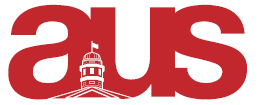 Report of Arts Senators, AUS Council Oct. 19th, 2016Business to Report:The Students’ Society Programming has started selling tickets to their Halloween event “4Floors - Down the Construction Hole” with guest performer Hunter Siegel. Tickets are available at https://www.picatic.com/4floors. University Teaching Labs Working Group (UTLWG)Stewart Bio Building: Province has officially given money to renovate the North Wing, but this means that by Fall 2018, Biology and Psychology must move out completely. Psychology has agreed to move out by April 2017, but Biology has no plans to move out.$2 billion budget a year to improve university teaching labs from General Alumni Fund. Arts used the least amount of funds compared to other faculties, and Management and Law has never used their share.Subcommittee on Teaching and Learning (STL)Construction near Leacock has been disturbing courses due to jackhammering noise, especially in a few rooms on the Ground Floor and the Second Floor. Some classes have been moved; thoughts about moving the classes to an online model have been scrapped; and we have signed a memorandum with the city regarding ceasing construction during finals season.One deferral request can also equal deferral for multiple exams.Items to circulate:Classroom Repairs: https://goo.gl/forms/WO52ny8hQJCx1VN12Textbook Experiences: https://goo.gl/forms/whQcnF9ShVqDYILF3International Student Health Insurance (by AVEQ): https://www.surveymonkey.com/r/QCVTW9V.
Miscellaneous: New website has been launched. Link to biweekly reports can be found on there, too: http://www.ssmu.ca/ua/Next Senate Caucus Meeting is Monday at 6.30 pm Respectfully Submitted,Arts Senators 